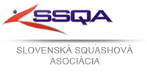 ZÁPISNICAVýkonný výbor ONLINE – 17. 8.  2022Prítomní:	Marek Kubiček, Tomáš Tóth, Tomáš Kozáček, Peter Amzler, Patrik Varga, Miroslav Masarčin, Dávid KubičekTémy:Návrh prezidenta, aby sa počas A-turnajov organizoval v centre aj juniorský turnaj v rámci finálového dňa.Výkonný výbor zasadne vždy prvú stredu v mesiaciVV odsúhlasil 100% navýšenie príspevku za organizovanie 1. a 2. sq ligy. Za každý hrací deň ligy (zvyčajne sú to 2 hracie dni – sobota + nedeľa), môže sq centrum žiadať o príspevok na organizovanie ligy vo výške 100,-EUR. Za oba hracie dni teda spolu 200,-EUR.Vyhodnotenie a plnenie predošlých úloh:Vytvorenie zoznamu SQ centier – centrá boli oslovené a priebežný zoznam a dáta sú zdieľané medzi jednotlivými komisiami a ďalšie spracovaniePlatba pre Kamila S. za SW – SSQA uhradí správu webu za sezónu 2021/22 vo výške 1000,-EURKontaktovanie p. Kamila S. – ohľadom re-dizajnu webu SSQA. Komunikácia prebiehaRozšírenie komisii VV o nových členov – prebieha. Predsedovia komisii oslovujú potenciálnych členov.Plány jednotlivých komisii na nasledujúce obdobie – komisie si medzi sebou vymenili svoje návrhy a plány. Prioritou bude Komisia mládeže, ktorá má zabezpečiť realizáciu náborov nových juniorov zo ZŠ.Finančný plán SSQA – v príprave, termín 30.9.2022Úlohy:David – poslať formuláre zo sq centier	- poslať financie s ktorými sa dá pracovať počas roka	- informovať kluby a centrá o SJO 2022 v IMET centre. SSQA preplatí 		každému juniorovi štartovné 60,- EUR	- poslať materiály z predošlých prezentácii squashu na ZŠKomisia mládeže – rozpísať plán náboru detí v rámci Bratislavy a Pezinku. 				Následne sa môže aplikovať aj v iných mestách.